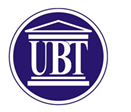 BSc Media and CommunicationSyllabusSubjectEditing TV and RadioEditing TV and RadioEditing TV and RadioEditing TV and RadioEditing TV and RadioEditing TV and RadioEditing TV and RadioSubjectTypeTypeTypeSemesterECTSECTSCodeSubjectOBLIGATIVE (O)OBLIGATIVE (O)OBLIGATIVE (O)43390ETR254Course LecturerMSc. Orhan KerkeziMSc. Orhan KerkeziMSc. Orhan KerkeziMSc. Orhan KerkeziMSc. Orhan KerkeziMSc. Orhan KerkeziMSc. Orhan KerkeziCourse AssistantCourse TutorAims and Objectives
- Knowledge of audio and video editing process.- Familiarity with montage application programs.- Students will learn the process of sound recording and processing.- Familiarity with the process of digital non-linear video editing.
- Knowledge of audio and video editing process.- Familiarity with montage application programs.- Students will learn the process of sound recording and processing.- Familiarity with the process of digital non-linear video editing.
- Knowledge of audio and video editing process.- Familiarity with montage application programs.- Students will learn the process of sound recording and processing.- Familiarity with the process of digital non-linear video editing.
- Knowledge of audio and video editing process.- Familiarity with montage application programs.- Students will learn the process of sound recording and processing.- Familiarity with the process of digital non-linear video editing.
- Knowledge of audio and video editing process.- Familiarity with montage application programs.- Students will learn the process of sound recording and processing.- Familiarity with the process of digital non-linear video editing.
- Knowledge of audio and video editing process.- Familiarity with montage application programs.- Students will learn the process of sound recording and processing.- Familiarity with the process of digital non-linear video editing.
- Knowledge of audio and video editing process.- Familiarity with montage application programs.- Students will learn the process of sound recording and processing.- Familiarity with the process of digital non-linear video editing.Learning OutcomesFrom this subject, the students:- They will learn audio and video editing programs.- Will learn the logical process of combining audio and video.- Will learn to record and process sound.- Various narrative chronicles and stories will be assembled.- Will learn the logical function of editing on TV and Radio.From this subject, the students:- They will learn audio and video editing programs.- Will learn the logical process of combining audio and video.- Will learn to record and process sound.- Various narrative chronicles and stories will be assembled.- Will learn the logical function of editing on TV and Radio.From this subject, the students:- They will learn audio and video editing programs.- Will learn the logical process of combining audio and video.- Will learn to record and process sound.- Various narrative chronicles and stories will be assembled.- Will learn the logical function of editing on TV and Radio.From this subject, the students:- They will learn audio and video editing programs.- Will learn the logical process of combining audio and video.- Will learn to record and process sound.- Various narrative chronicles and stories will be assembled.- Will learn the logical function of editing on TV and Radio.From this subject, the students:- They will learn audio and video editing programs.- Will learn the logical process of combining audio and video.- Will learn to record and process sound.- Various narrative chronicles and stories will be assembled.- Will learn the logical function of editing on TV and Radio.From this subject, the students:- They will learn audio and video editing programs.- Will learn the logical process of combining audio and video.- Will learn to record and process sound.- Various narrative chronicles and stories will be assembled.- Will learn the logical function of editing on TV and Radio.From this subject, the students:- They will learn audio and video editing programs.- Will learn the logical process of combining audio and video.- Will learn to record and process sound.- Various narrative chronicles and stories will be assembled.- Will learn the logical function of editing on TV and Radio.Course ContentWeek 1: Known with the subject of montage on Radio and TV.Week 2: What is the montage on Radio and TV.Week 3: Linear and non-linear editing on Radio and TV.Week 4: Non-linear audio editing programs on Radio and TV (Adobe Audition and Sound Forge).Week 5: Non-linear video editing on TV and social media (Adobe Premiere, Vegas and Final Cut).Week 6: TV video formats and proportions, sequence creation in Adobe Premiere pro.Week 7: Editing a story or chronicle.Week 8: Mixed video and photo editing.Week 9: Mixing sound and music into one story.Week 10: Transition effects, graphics and subtitles in Adobe Premiere pro.Week11: Editing the story or mini documentary with narrative subtitles and effects.Week 12: Intermediate test.Week 13: Examination of exam assignments and exam preparation\Week 14: Key studies.Week 15: Final exam.Week 1: Known with the subject of montage on Radio and TV.Week 2: What is the montage on Radio and TV.Week 3: Linear and non-linear editing on Radio and TV.Week 4: Non-linear audio editing programs on Radio and TV (Adobe Audition and Sound Forge).Week 5: Non-linear video editing on TV and social media (Adobe Premiere, Vegas and Final Cut).Week 6: TV video formats and proportions, sequence creation in Adobe Premiere pro.Week 7: Editing a story or chronicle.Week 8: Mixed video and photo editing.Week 9: Mixing sound and music into one story.Week 10: Transition effects, graphics and subtitles in Adobe Premiere pro.Week11: Editing the story or mini documentary with narrative subtitles and effects.Week 12: Intermediate test.Week 13: Examination of exam assignments and exam preparation\Week 14: Key studies.Week 15: Final exam.Week 1: Known with the subject of montage on Radio and TV.Week 2: What is the montage on Radio and TV.Week 3: Linear and non-linear editing on Radio and TV.Week 4: Non-linear audio editing programs on Radio and TV (Adobe Audition and Sound Forge).Week 5: Non-linear video editing on TV and social media (Adobe Premiere, Vegas and Final Cut).Week 6: TV video formats and proportions, sequence creation in Adobe Premiere pro.Week 7: Editing a story or chronicle.Week 8: Mixed video and photo editing.Week 9: Mixing sound and music into one story.Week 10: Transition effects, graphics and subtitles in Adobe Premiere pro.Week11: Editing the story or mini documentary with narrative subtitles and effects.Week 12: Intermediate test.Week 13: Examination of exam assignments and exam preparation\Week 14: Key studies.Week 15: Final exam.Week 1: Known with the subject of montage on Radio and TV.Week 2: What is the montage on Radio and TV.Week 3: Linear and non-linear editing on Radio and TV.Week 4: Non-linear audio editing programs on Radio and TV (Adobe Audition and Sound Forge).Week 5: Non-linear video editing on TV and social media (Adobe Premiere, Vegas and Final Cut).Week 6: TV video formats and proportions, sequence creation in Adobe Premiere pro.Week 7: Editing a story or chronicle.Week 8: Mixed video and photo editing.Week 9: Mixing sound and music into one story.Week 10: Transition effects, graphics and subtitles in Adobe Premiere pro.Week11: Editing the story or mini documentary with narrative subtitles and effects.Week 12: Intermediate test.Week 13: Examination of exam assignments and exam preparation\Week 14: Key studies.Week 15: Final exam.Week 1: Known with the subject of montage on Radio and TV.Week 2: What is the montage on Radio and TV.Week 3: Linear and non-linear editing on Radio and TV.Week 4: Non-linear audio editing programs on Radio and TV (Adobe Audition and Sound Forge).Week 5: Non-linear video editing on TV and social media (Adobe Premiere, Vegas and Final Cut).Week 6: TV video formats and proportions, sequence creation in Adobe Premiere pro.Week 7: Editing a story or chronicle.Week 8: Mixed video and photo editing.Week 9: Mixing sound and music into one story.Week 10: Transition effects, graphics and subtitles in Adobe Premiere pro.Week11: Editing the story or mini documentary with narrative subtitles and effects.Week 12: Intermediate test.Week 13: Examination of exam assignments and exam preparation\Week 14: Key studies.Week 15: Final exam.Week 1: Known with the subject of montage on Radio and TV.Week 2: What is the montage on Radio and TV.Week 3: Linear and non-linear editing on Radio and TV.Week 4: Non-linear audio editing programs on Radio and TV (Adobe Audition and Sound Forge).Week 5: Non-linear video editing on TV and social media (Adobe Premiere, Vegas and Final Cut).Week 6: TV video formats and proportions, sequence creation in Adobe Premiere pro.Week 7: Editing a story or chronicle.Week 8: Mixed video and photo editing.Week 9: Mixing sound and music into one story.Week 10: Transition effects, graphics and subtitles in Adobe Premiere pro.Week11: Editing the story or mini documentary with narrative subtitles and effects.Week 12: Intermediate test.Week 13: Examination of exam assignments and exam preparation\Week 14: Key studies.Week 15: Final exam.Week 1: Known with the subject of montage on Radio and TV.Week 2: What is the montage on Radio and TV.Week 3: Linear and non-linear editing on Radio and TV.Week 4: Non-linear audio editing programs on Radio and TV (Adobe Audition and Sound Forge).Week 5: Non-linear video editing on TV and social media (Adobe Premiere, Vegas and Final Cut).Week 6: TV video formats and proportions, sequence creation in Adobe Premiere pro.Week 7: Editing a story or chronicle.Week 8: Mixed video and photo editing.Week 9: Mixing sound and music into one story.Week 10: Transition effects, graphics and subtitles in Adobe Premiere pro.Week11: Editing the story or mini documentary with narrative subtitles and effects.Week 12: Intermediate test.Week 13: Examination of exam assignments and exam preparation\Week 14: Key studies.Week 15: Final exam.Teaching/Learning MethodsTeaching/Learning ActivityTeaching/Learning ActivityTeaching/Learning ActivityTeaching/Learning ActivityTeaching/Learning ActivityTeaching/Learning ActivityWeight (%)Teaching/Learning MethodsParticipating to lectures:Participating to lectures:Participating to lectures:Participating to lectures:Participating to lectures:Participating to lectures:Teaching/Learning MethodsParticipation in lectures and interactivityParticipation in lectures and interactivityParticipation in lectures and interactivityParticipation in lectures and interactivityParticipation in lectures and interactivityParticipation in lectures and interactivity20%Teaching/Learning MethodsParticipation in trainings and performances during exercises.Participation in trainings and performances during exercises.Participation in trainings and performances during exercises.Participation in trainings and performances during exercises.Participation in trainings and performances during exercises.Participation in trainings and performances during exercises.25%Teaching/Learning MethodsAssemble suitable audio and video in consultation with the professor.Assemble suitable audio and video in consultation with the professor.Assemble suitable audio and video in consultation with the professor.Assemble suitable audio and video in consultation with the professor.Assemble suitable audio and video in consultation with the professor.Assemble suitable audio and video in consultation with the professor.15%Teaching/Learning MethodsSubmission of the story or mini documentary to be completed at the end of the semester for the final exam.Submission of the story or mini documentary to be completed at the end of the semester for the final exam.Submission of the story or mini documentary to be completed at the end of the semester for the final exam.Submission of the story or mini documentary to be completed at the end of the semester for the final exam.Submission of the story or mini documentary to be completed at the end of the semester for the final exam.Submission of the story or mini documentary to be completed at the end of the semester for the final exam.40%Teaching/Learning MethodsTeaching/Learning MethodsTeaching/Learning MethodsAssessment MethodsAssessment ActivityAssessment ActivityAssessment ActivityNumberWeekWeekWeight (%)Assessment MethodsA total of lectures and exercisesA total of lectures and exercisesA total of lectures and exercises301,2,3,4,5,6,7,9,10,11,121,2,3,4,5,6,7,9,10,11,1225%Assessment MethodsAsignments       Asignments       Asignments        1525%Assessment MethodsTasks Personal studiesTasks Personal studiesTasks Personal studies153050%Assessment MethodsAll lectures and personal studiesAll lectures and personal studiesAll lectures and personal studies90100%Assessment MethodsAssessment MethodsAssessment MethodsCourse resourcesResourcesResourcesResourcesResourcesResourcesResourcesNumberCourse resourcesClass (e.g)Class (e.g)Class (e.g)Class (e.g)Class (e.g)Class (e.g)1Course resourcesProjectorEditing PCAdobe Auditon, Sound Forge Adobe Premiere, Vegas Microphone and equipment for audio recordingComputer laptopProjectorEditing PCAdobe Auditon, Sound Forge Adobe Premiere, Vegas Microphone and equipment for audio recordingComputer laptopProjectorEditing PCAdobe Auditon, Sound Forge Adobe Premiere, Vegas Microphone and equipment for audio recordingComputer laptopProjectorEditing PCAdobe Auditon, Sound Forge Adobe Premiere, Vegas Microphone and equipment for audio recordingComputer laptopProjectorEditing PCAdobe Auditon, Sound Forge Adobe Premiere, Vegas Microphone and equipment for audio recordingComputer laptopProjectorEditing PCAdobe Auditon, Sound Forge Adobe Premiere, Vegas Microphone and equipment for audio recordingComputer laptop1202020211Course resourcesMoodleMoodleMoodleMoodleMoodleMoodle1Course resourcesCourse resourcesCourse resourcesECTS WorkloadActivityActivityActivityActivityWeekly hrsWeekly hrsTotal workloadECTS WorkloadLecturesLecturesLecturesLectures              2              230ECTS WorkloadAssignmentsTasksIndependent teachingAssignmentsTasksIndependent teachingAssignmentsTasksIndependent teachingAssignmentsTasksIndependent teaching  1  1  1  1  1  1151515ECTS WorkloadECTS WorkloadECTS WorkloadECTS WorkloadLiterature/References1.	The Technique of Film and Video Editing - Ken Dancyger2.	The Video Editing – by Aaron Goold3.	Video Editing and Post Production – by  Gary H Anderson4.	 Techniques of Radio and Television News – by Eric Maygret. 1.	The Technique of Film and Video Editing - Ken Dancyger2.	The Video Editing – by Aaron Goold3.	Video Editing and Post Production – by  Gary H Anderson4.	 Techniques of Radio and Television News – by Eric Maygret. 1.	The Technique of Film and Video Editing - Ken Dancyger2.	The Video Editing – by Aaron Goold3.	Video Editing and Post Production – by  Gary H Anderson4.	 Techniques of Radio and Television News – by Eric Maygret. 1.	The Technique of Film and Video Editing - Ken Dancyger2.	The Video Editing – by Aaron Goold3.	Video Editing and Post Production – by  Gary H Anderson4.	 Techniques of Radio and Television News – by Eric Maygret. 1.	The Technique of Film and Video Editing - Ken Dancyger2.	The Video Editing – by Aaron Goold3.	Video Editing and Post Production – by  Gary H Anderson4.	 Techniques of Radio and Television News – by Eric Maygret. 1.	The Technique of Film and Video Editing - Ken Dancyger2.	The Video Editing – by Aaron Goold3.	Video Editing and Post Production – by  Gary H Anderson4.	 Techniques of Radio and Television News – by Eric Maygret. 1.	The Technique of Film and Video Editing - Ken Dancyger2.	The Video Editing – by Aaron Goold3.	Video Editing and Post Production – by  Gary H Anderson4.	 Techniques of Radio and Television News – by Eric Maygret. Contactorhan.kerkezi@ubt-uni.net orhan.kerkezi@ubt-uni.net orhan.kerkezi@ubt-uni.net orhan.kerkezi@ubt-uni.net orhan.kerkezi@ubt-uni.net orhan.kerkezi@ubt-uni.net orhan.kerkezi@ubt-uni.net 